Appendix 23 – Wedding Program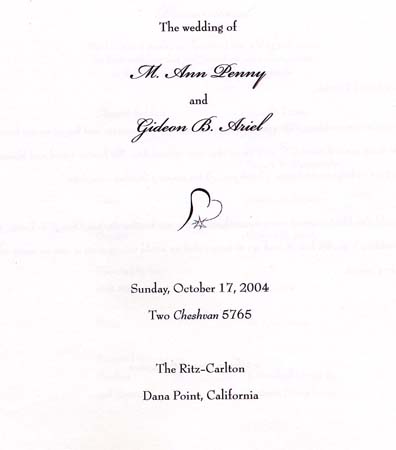 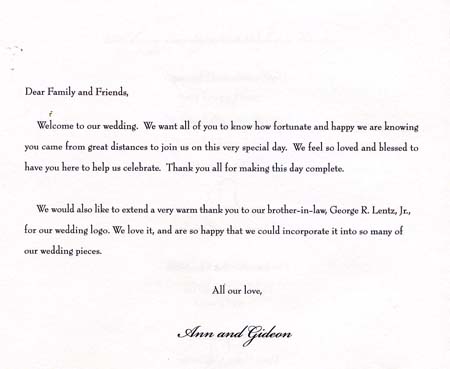 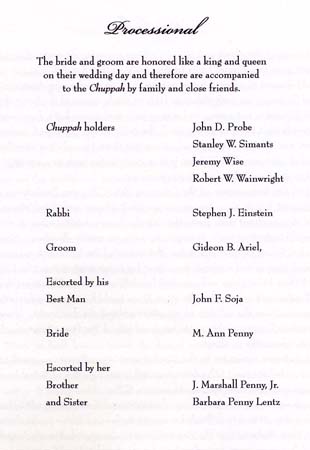 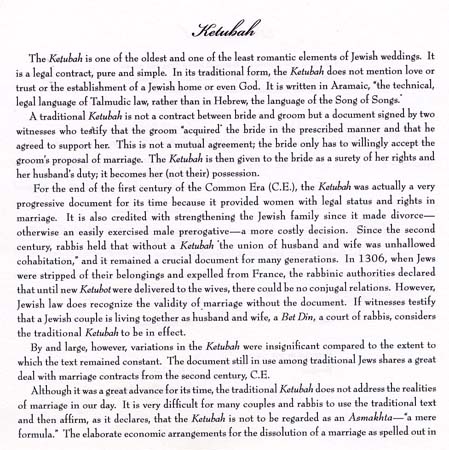 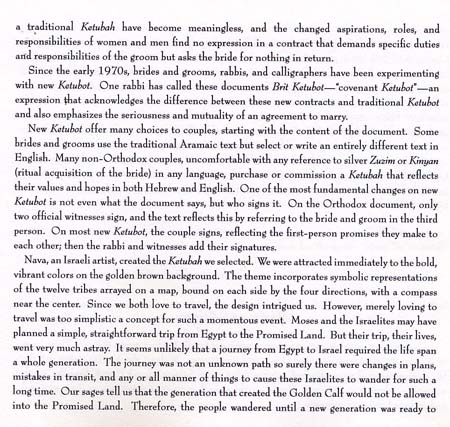 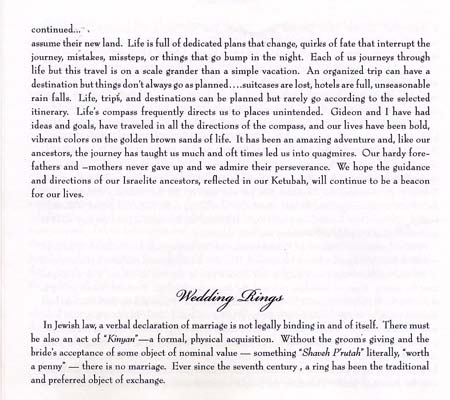 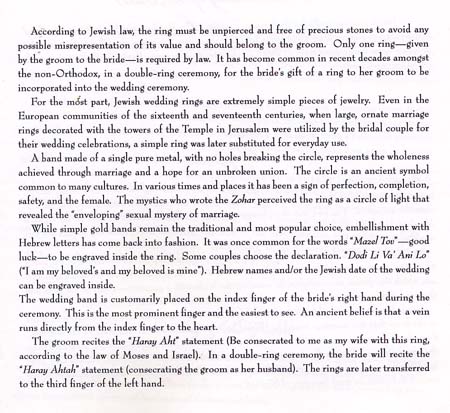 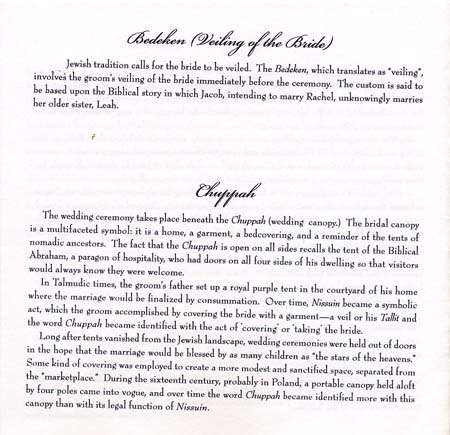 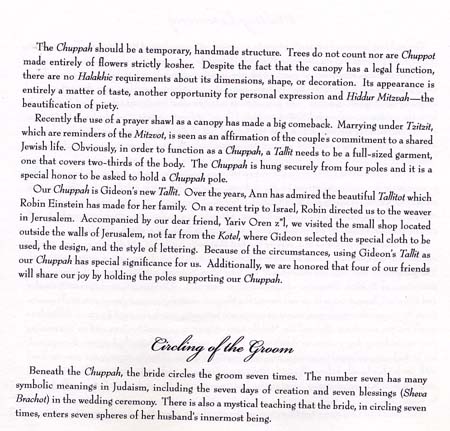 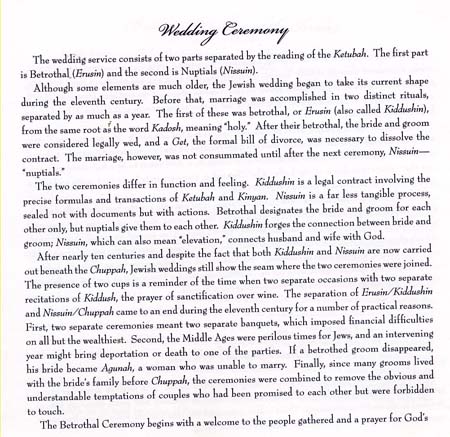 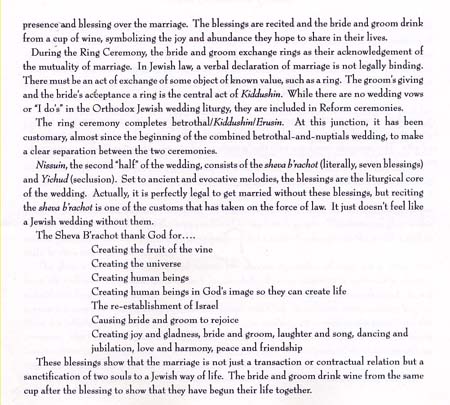 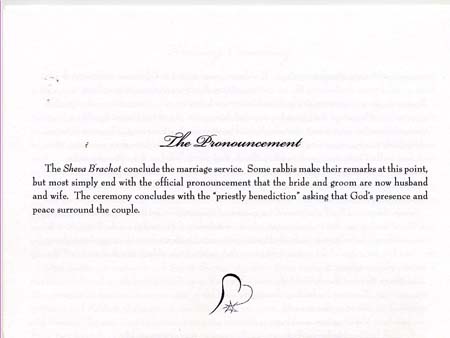 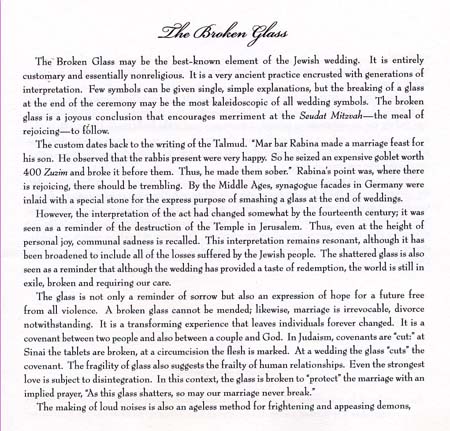 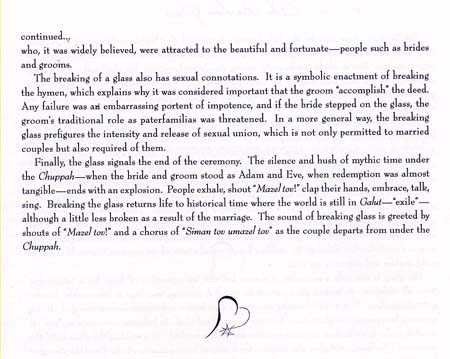 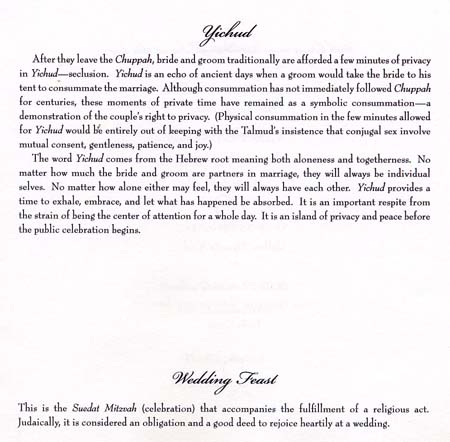 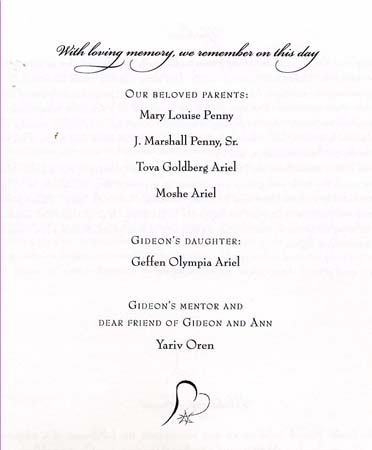 